Kort beskrivning av projekt Småortsutveckling med Fors bygdens historia som bas.Arbetsnamn: Fors Historia, omfattar byar i Åsgarnsdalen, Västanfors, Östanfors, Lycka, Markusbo, Kolarbo, Bondarvet, Överbo, Nickarvet, Mörtarbo, Realsbo, Krommetsbo, Yttersbenning, Persbo, Västanå, Västanberg, Västansjö, Västanvik, Dicka, Hyttbäcken, Pellbo, Räfsbo och Kullhyttan.Resultatet är från ett verksamhetsprojekt i Gubbcafét Åsgarns Bygdegårdsförenings regi. Gubbcafét är en grupp som i dag innehåller ca 16 aktiva äldre gubbar med intresse för verksamheterna i gamla Fors och dess olika byar. Gruppen har en stark koppling till den populära Facebooks gruppen ”Gamla Forsbilder” där över 1 000 medlemmar lägger in och kommenterar gamla Fors bilder. Lyssna på vad medlemmar och de äldre i Fors har att berättaTa fram dokument och bilder som ej har publicerats tidigareSkilja redan dokumenterad historia från de olika ställen de hamnat på, oftast fokuserat på de stora namnen i Avesta, och där centrala verksamheter.I möjligaste mån verifiera årtal från olika källor.Skapa en öppen ej kommersiell samling dokument och bilder som i framtiden kan användas för att informera och förstå Fors historiska bakgrund. Verksamheten i Gubbcafét har nu startats upp igen efter pandeminGubbcafét har i sitt nätverk, flera av i Folkärnas lokalhistoriskt, mest kunniga. Gubbcafét har god kontakt med Folkärna Hembygdsförening, i vars arkiv vi kunnat hämta mycket viktiga uppgifter, och även organiserat deras utställningsbildarkiv.Gubbcafét har också god kontakt med Sven Ljungcrantz museum på Iljasgården i Östanfors, och dess bildsamlingar har vi haft tillgång till via nuvarande ägaren Mats Olsson, Iljas Gården.  Bygdegården och undertecknad har under pandemin bestått med tid, dator, skrivare och material.Arbetet har kommit till den punkt i arbetsplanen, när det samlade materialet skall distribueras till de 15 deltagarna i gruppen för revision. Den oanade omfattningen som beskrivs nedan, gör att kostnaderna nu blir så höga för material att detta ej kan ske med bygdegårdens egna medel.Materialet är i dagsläge beskrivet i två huvuddelar vars fillistor bifogats offertunderlag.Fors Historias Del 1 Fors gemensamma verksamheter enlig nedan: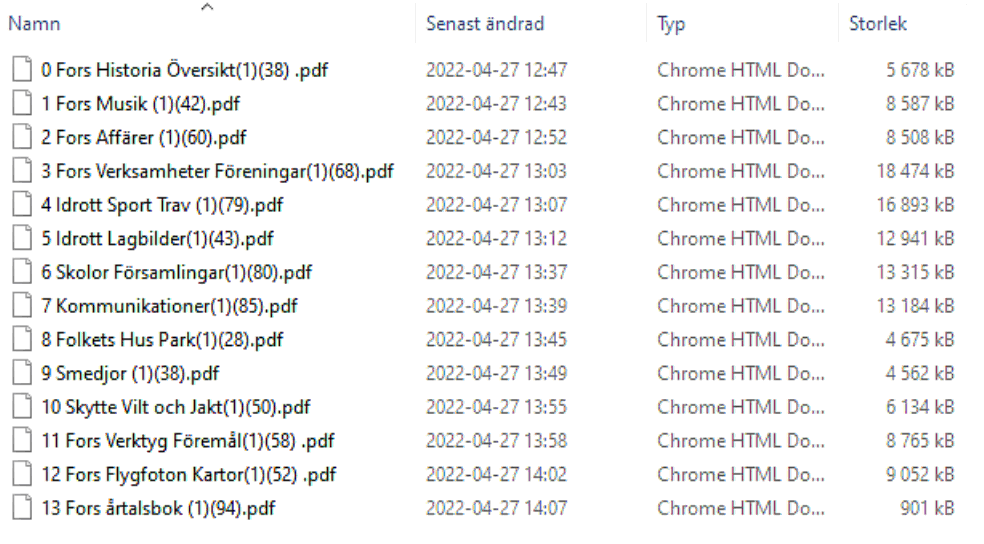 Fors Historia Del 2 Fastigheter, Hyttor, Hammare, Fors Bruk enlig nedan: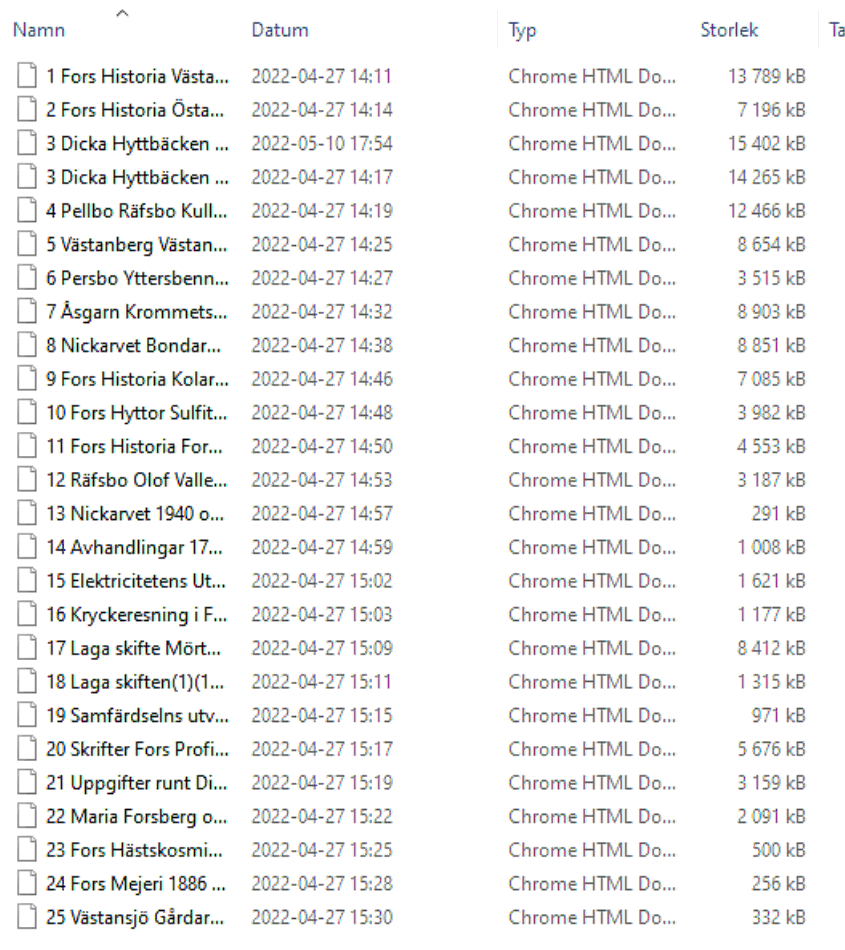 Tillkommande material läggs som filer här med Nr 26 osvKostnaderna har tagits fram genom offertförfrågan. Omgång 1. Avsikten är att trycka upp en dubbelsidig revisionsomgång av Del 1 (15 ex) och Del 2 (15 ex)Omgång 2. Först efter att gruppen godkänd revisionsomgång Del 1 - 2 och slutdatum fastställs, trycks original omgångar ut av Del 1 och 2 i 30 arkivomgångar Utskrift 3. Först därefter sker utskrift av Årtalboken i 5 omgångar som häftas med styva pärmar.Filerna i lisan har kopierats till .pdf format försetts med ordnings nr (versions nr) och (antal tryckta sidor) som för pappersåtgång skall delas med 2 för dubbelsidigOffertförfrågan har kompletterats med de sidor som tillkommit under ansökningstiden, och allteftersom arbetet fortskrider ökar antalet sidor som tillkommer och därmed kostnaderna.Förslag till distributionslista av Fors Historias 2 delar i A4 version med ca 390 sidor A4, per del, med utskrift på båda sidor, hålade ark och placerade i buntar med färgat delningspapper mellan dokumenten (Dokument = fil ).Varje dokument innehåller missiv med Åsgarns Bygdegårds logotype och kan vid bidrag även föres med ”Nedas” logotypepaket. Varje dokument, har som sid 2 ett register och sidorna är numrerade. Antal dokumentOmgång 1 del 1-2Deltagare i Gubbcafé			15 ex/delSumma				780 x 15 Omgång 2 del 1-21.    Styrelsen i Åsgarns Bygdegård		1 ex/delÅsgarns Bygdegård, arkiv		1 ex/delFolkärna Hembygdsgård, arkiv		1 ex/delAvesta Kommun, arkiv		1 ex/delStora Enso, arkiv			1 ex/delAvesta bibliotek, Dalasamlingen		1 ex/delFors Folkets Hus			1 ex/delFors IK			1 ex/delLeader projekt			1 ex/delFolkärna Kyrkors arkiv		1 ex/delÖvriga intressenter			5 ex/delSumma				780 x 30Företaget StuArt i Avesta har inkommit med nedanstående reviderade offert.Vi har semesterstängt vecka 29-31pris för omgång 1  Del 1 och 2Tryckning av 954 sidor (trycks 1+1) x 15 ex i svart hålat för gaffelpärmar i A4 med mellanlägg              Totalt ___7760_ kr + momspris för omgång 2 Del 1 och 2.Tryckning av 832 sidor (trycks 1+1)  x 30 ex i svart hålat för gaffelpärmar i A4 med mellanlägg             Totalt ____13 400_kr + momspris omgång 3 Fil 13 i Del 1. Fors Årtalsbok ca 100 sidor 50 A4Årtalsboken klammerhäftas med fyrkantsrygg om det är 100 sidor. (Aktuellt antal ca 95 sidor)A4 katalog, 96+4 sidor, 90 g/240 g (inlaga/omslag),  1+1 svart. Klammerhäftad med ”fyrkantsrygg” 10 ex   Totalt __    _1660_  kr exkl. moms om 6 %.20 ex   Totalt _____2400__   kr exkl. moms om 6 %Med vänlig hälsningÅsa Horn  •  AD / Projektledare
Direkt: 0226-529 16  •  asa@stuart.proOffert från Åtta. 45 Tryckeri AB, JärfällaOmgång 1 Småortsutveckling med Fors bygdens historia som bas Del 1Upplaga 15 ex Format A4 Omfång 477x2 sid Original Tryckfärdiga PDF:er klara för ripp Repro Utskjutning av sidor, ripp inkl PDF-korr Färg blad 1+1, Svart Papper blad Edixion Offset 80 Pris (exkl moms) 8 161 kr + momsOmgång 1 Småortsutveckling med Fors bygdens historia som bas Del 2Upplaga 15 ex Format A4 Omfång 416x2 sid Original Tryckfärdiga PDF:er klara för ripp Repro Utskjutning av sidor, ripp inkl PDF-korr Färg blad 1+1, Svart Papper blad Edixion Offset 80 Pris (exkl moms) 7 336 kr + momsOmgång 2 Småortsutveckling med Fors bygdens historia som bas Del 1Upplaga 30 ex Format A4 Omfång 477x2 sid Original Tryckfärdiga PDF:er klara för ripp Repro Utskjutning av sidor, ripp inkl PDF-korrFärg blad 1+1, Svart Papper blad Edixion Offset 80 Pris (exkl moms) 12 453 kr + momsOmgång 2 Småortsutveckling med Fors bygdens historia som bas Del 2Upplaga 30 ex Format A4 Omfång 416x2 sid Original Tryckfärdiga PDF:er klara för ripp Repro Utskjutning av sidor, ripp inkl PDF-korr Färg blad 1+1, Svart Papper blad Edixion Offset 80 Pris (exkl moms) 11 873 kr + momsOmgång 3 Småortsutveckling med Fors bygdens historia som bas Del 1 fil 13Upplaga 10 ex Format A4 Omfång 96 sid + 4 sid Årtalsbok omslag Original Tryckfärdiga PDF:er klara för ripp Repro Utskjutning av sidor, ripp inkl PDF-korr Färg omslag 1+1, Svart inlaga 1+1, Svart Papper omslag Edixion Offset 250 inlaga Edixion Offset 90 Pris (exkl moms) 2 362 kr + momsOmgång 3 Småortsutveckling med Fors bygdens historia som bas Del 1 fil 13Upplaga 20 ex Format A4 Omfång 96 sid + 4 sid Årtalsbok omslag Original Tryckfärdiga PDF:er klara för ripp Repro Utskjutning av sidor, ripp inkl PDF-korr Färg omslag 1+1, Svart inlaga 1+1, Svart Papper omslag Edixion Offset 250 inlaga Edixion Offset 90 Pris (exkl moms) 4 245 kr + momsPeter AgellÅtta.45 Tryckeri AB Postadress: Box 515, 175 26 Järfälla Besöksadress: Bruttovägen 11, 175 43 Järfälla Växel: 08-553 348 00 Organisations nr: 556569-6068 www.atta45.seÖvriga kostnader.Beräkning av kostnad antal A4 helryggspärmar 45 st. 16 tas från undertecknad.45 pärmar = 2000 kr+ momsKostnader för minnen ej upptaget, då det beror på Föreningens standard. Alla beräkningar sker på nuvarande omfattning, dock ser vi att inflöde av material inte avstannat.Lagring och presentationAlla filer för tryck ca 40 st läggs som .pdf filer på ett separat minne och där också sk. presentationsfiler i .pdf På Åsgarns Bygdegårds hemsida placeras Power Point presentationsfiler i .pdf format om möjligtFors den 13 maj 2022Åke Berglund.	projektsekreterare